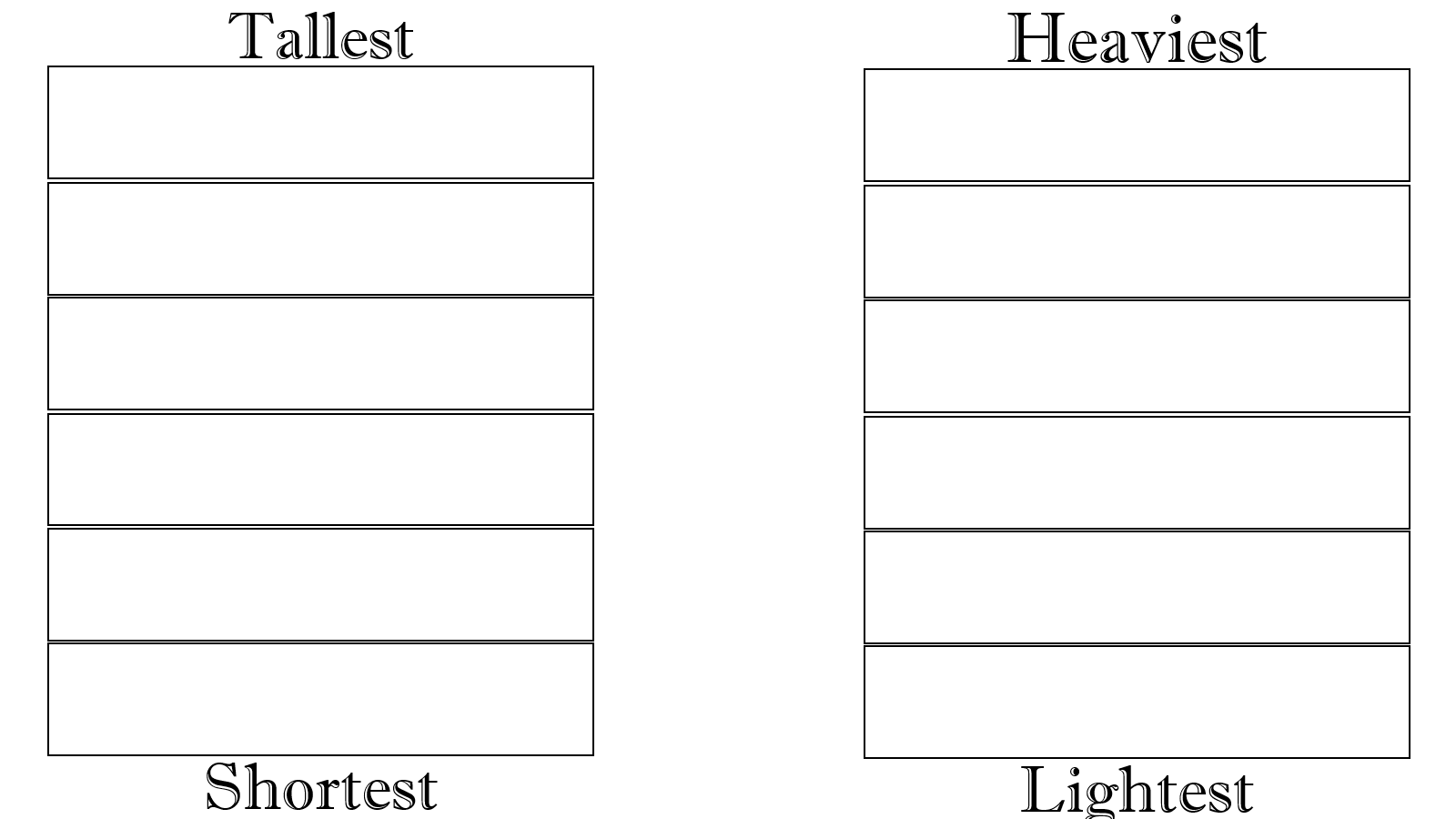 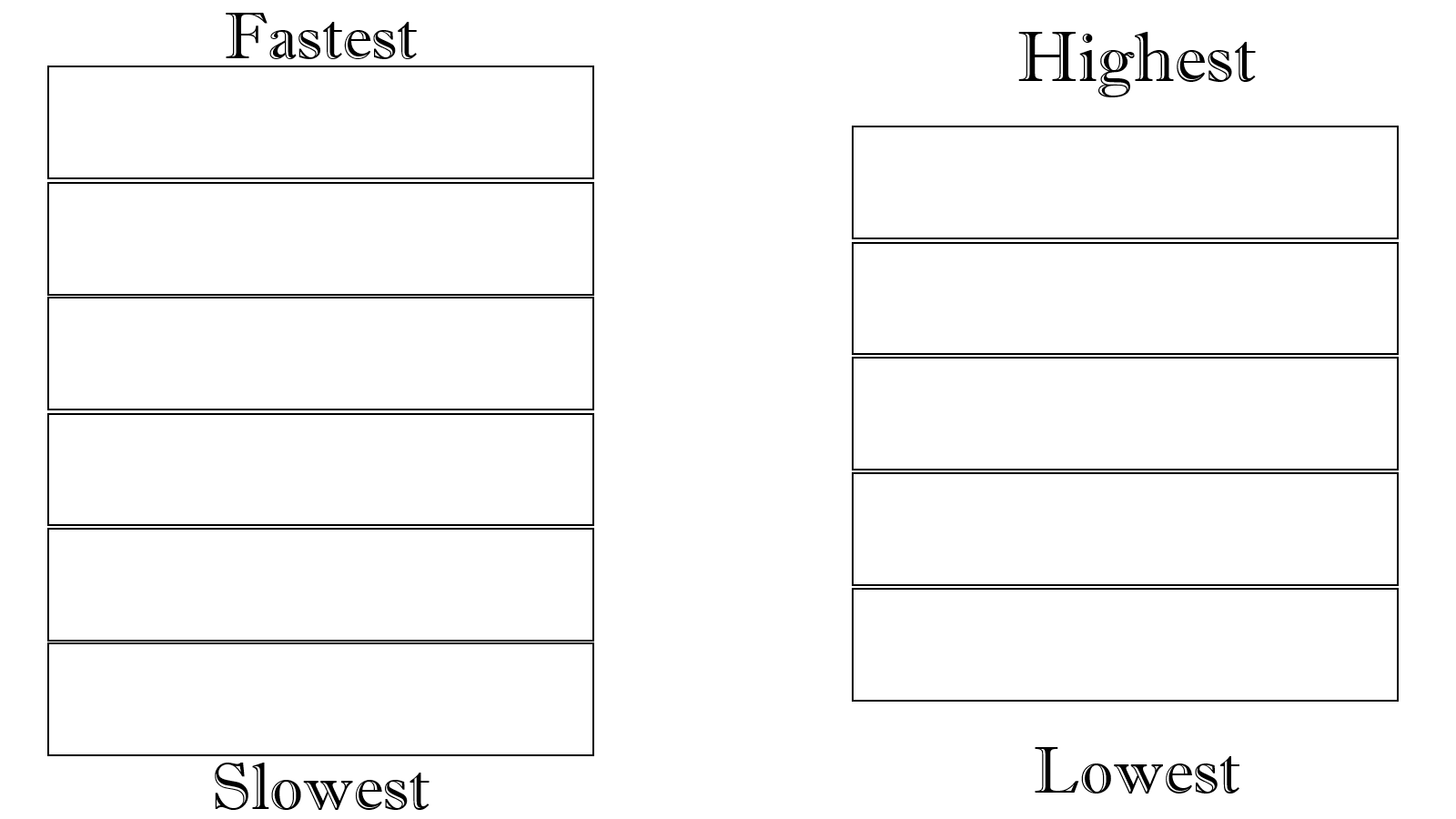 Jina is taller than Brian, but Jina shorter than Ashley. Alex is shorter than Jina and Ashley, But Alex is taller than Missy.  Suho is taller than Brian and Missy. Ashley is shorter than Suho, but Ashley is taller than Jina. Brian is taller than Missy, but shorter than Alex.  Yumi is heavier than Sam.Sam is heavier than April. April is lighter than John. Joy is heavier than Minho. Minho is lighter than April. John is lighter than Sam.  April is heavier than Joy.  The ostrich is slower than the sailfish. The sailfish is faster than the cheetah. The ostrich is faster than the lion. The sailfish is slower than the peregrine falcon.  The cheetah is faster than the ostrich.  The lion is slower than the pronghorn antelope.  The pronghorn antelope is slower than the ostrich.  Kilimanjaro is higher than Baekdusan.Denali is lower than Aconcagua. Aconcagua is higher than Kilimanjaro.  Denali is higher than Mauna Kea. Baekdusan is lower than Muana Kea.  Kilimanjaro is higher than Muana Kea.  Kilimanjaro is lower than Denali 